Consultation on a new Regional Transport Strategy 2023-2033for the Angus, Dundee City, Perth and Kinross, and Stirling Council areasA conversation about changing how we travelSummer 2022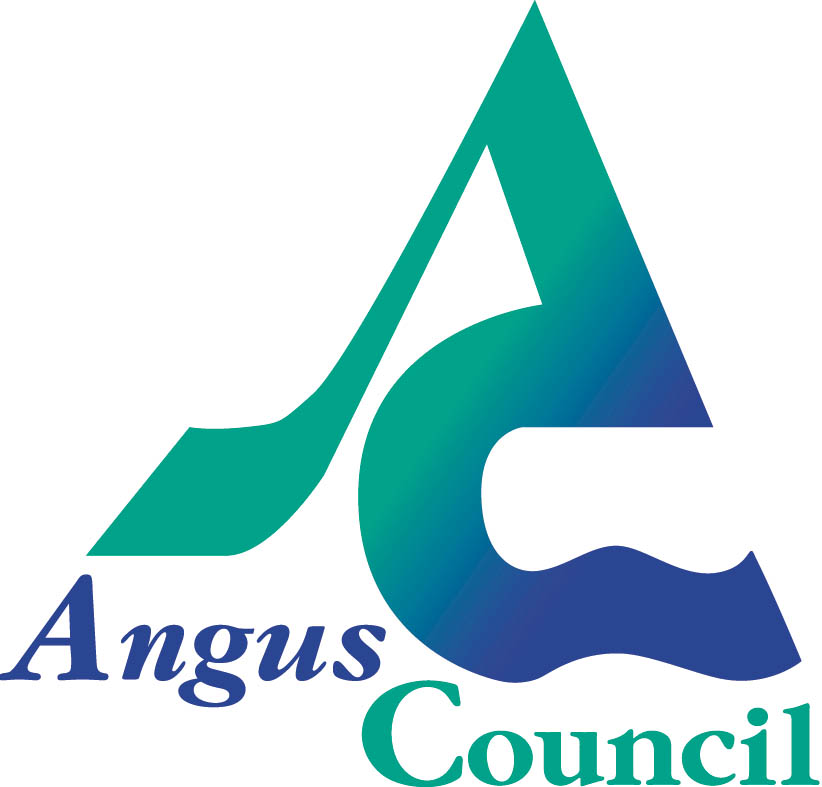 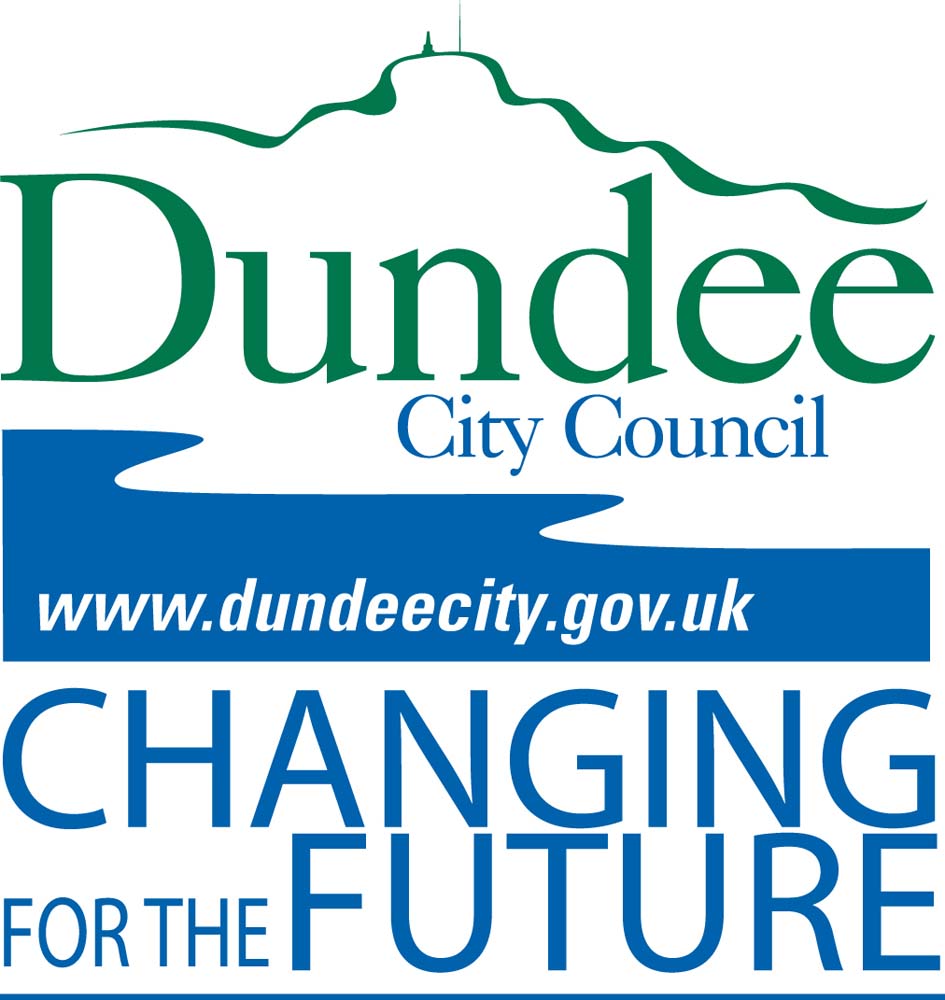 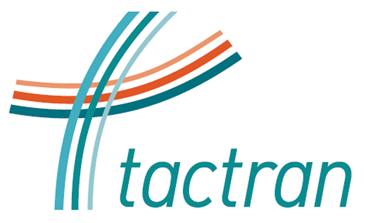 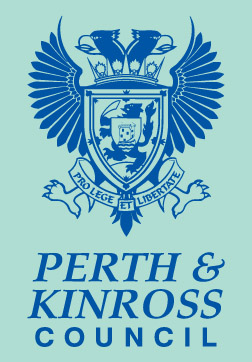 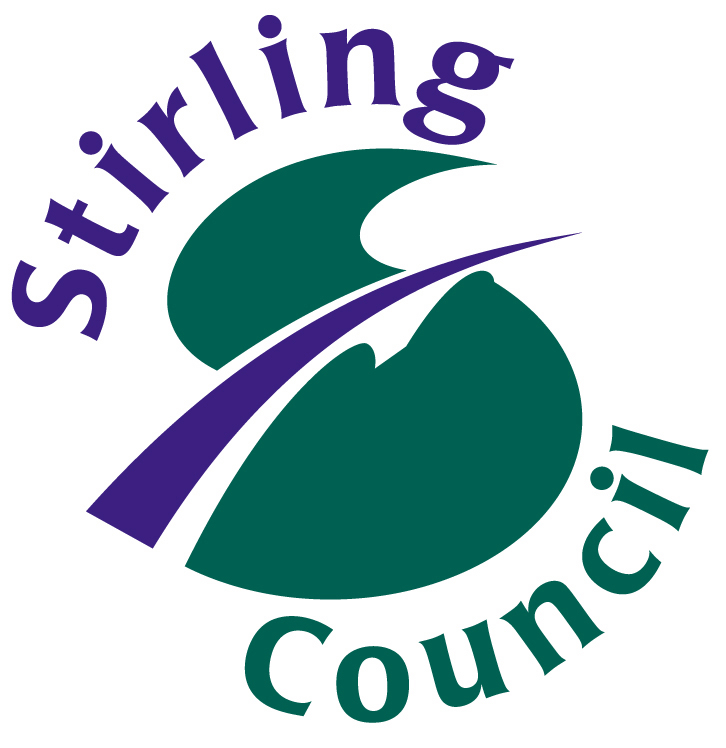 What does the RTS need to address?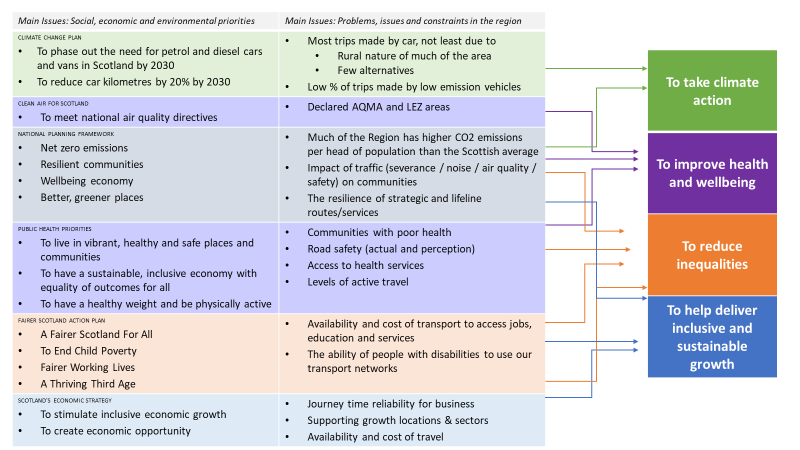 During Summer 2021 we sought your views on the issues that should shape the strategy.  These issues then informed the draft objectives and outcomes for the strategy.We now want to understand your views on:Draft objectives and outcomesThe scale of change for individuals, businesses and delivery agencies (such as the Councils) required to hit national climate change targetsPotential measuresThis information will help us write a draft strategy, which we expect to consult on during 2023Objectives and OutcomesThe table below identifies what we think we need to achieve (outcomes) to achieve the objectivesThe scale of the challengeJust focusing on some of the outcomes proposed in table 1 highlights the scale of the challenge we haveHow can we meet this challenge?Business as usual would not enable us to achieve the climate change and child poverty targets  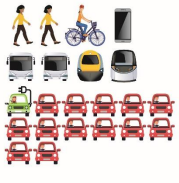 Significant active travel projects are being delivered in some of our towns and cities.  Local Authorities are continually reviewing how to get the most out of available budgets to support and integrate the public transport options which are available to people.  However, this level of activity is unlikely to be supported by the mechanisms and funding that would provide the active and sustainable travel networks / services required to encourage and ensure significant behavioural change to enable society to hit the interim climate change and child poverty targets by 2030.Prioritising active and sustainable travel within existing budgets and with existing resources is unlikely to achieve the climate change and child poverty targets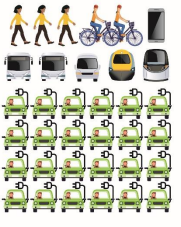 Partners could potentially squeeze more active and sustainable travel delivery through improved co-ordination across all programmes (and across partner programmes) and a concerted focus on delivering improvements only where they will have the greatest impact on respective targets.  However:There remains little discretionary spend to provide significantly more active and sustainable travel measures due to the pressures of maintaining and safely operating existing assetsLimited improvements would be able to be made on providing public transport choices for people not in commercially viable corridorsMore demand management could be undertaken, but politicians are understandably reluctant to introduce restrictions when there are not considered to be reasonable alternatives, and where proportionate restrictions are not applied across a wider areaCan we do more within existing parameters, such as greater collaboration, and if so, why isn’t this already being done?Accordingly, there is significant risk in achieving the targets by 2030 if we simply working within current parameters.What is hitting or bettering the interim climate change and child poverty targets by 2030 likely to mean?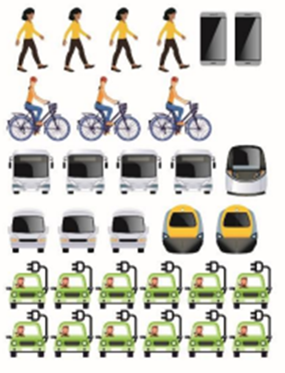 A step change in delivery and behaviour is required.  This is likely to mean:Significant change in travel habits for individuals and businesses.  This is likely to require significant behavioural change campaigns Additional finances (public and private) must be found to improve active travel opportunities and public transport services which enable people to switch from the carIt is unlikely that carrots alone will encourage a sufficient modal shift, and demand management measures that reflect people’s realistic choices, will be required.  This is likely to require disincentivising private car use by those who have alternative travel optionsThe location of services and new development must not be car dependent so as not to add to the problem.  All public agencies will also have to consider how to provide services within liveable / 20min neighbourhoods to reduce travel and improve access for everyoneTo maximise available resources, greater collaboration and maximising the co-ordination of partner activities is requiredCommercial public transport services alone may not sufficiently support both modal shift and social inclusion objectives.  Local authorities may need to consider powers available in the Transport (Scotland) Act 2019.  Alternatives to providing subsidised public transport should also be considered, for example, empowering remote communities to develop and deliver their own transport solutions aligned to their needs.This is a step change in activity for everyone, and there is an urgency behind the changes if the interim 2030 targets are to be hit or bettered.  Accordingly, this level of change would require strong and declared political support.Only then, would we be on track to deliver the long-term net zero greenhouse emissions.What measures could bring about the change required?Subject to the strategy approach that is adopted, the final strategy will be delivered by more, or less, of the measures identified below.A detailed description of the individual measures covered by these themes is available at Tactran websiteHow to respondWe will be seeking your views on the objectives and outcomes, the scale of change and the potential measures until 4th November 2022.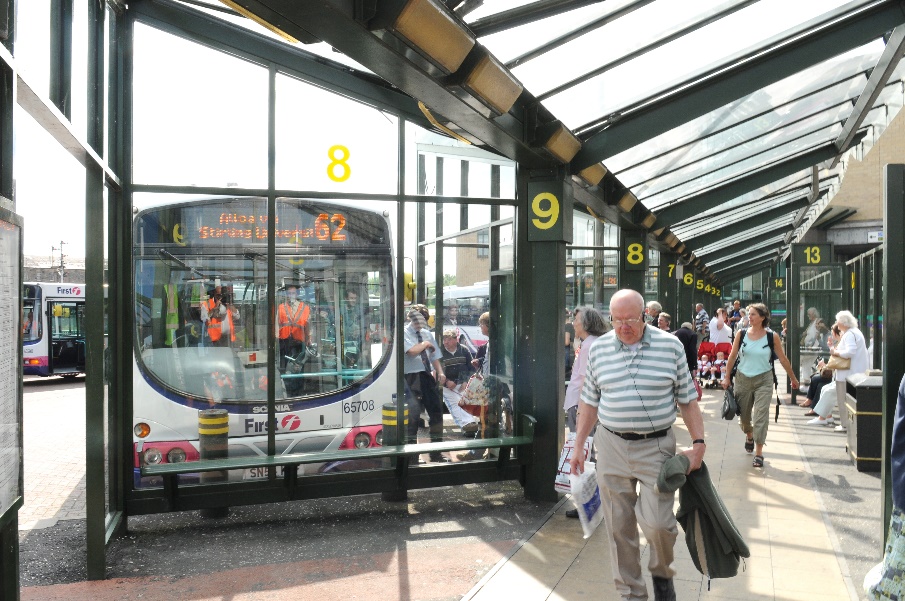 You can respond to the consultation in a number of ways. On the Tactran website there is:‘A conversation about changing how we travel’ website:  the website provides information about the objectives and potential, and allows you to respond on-lineThis long version of ‘a conversation about changing how we travel’ document and questionnaire enabling you to download or copy the questions, and submit a response via post or emailThis short version of ‘a conversation about changing how we travel’ document and questionnaire, which contains less questions, and enables you to download or copy the questions, and submit a response via post or emailPlease send any responses to:Info@tactran.gov.uk Tactran, Bordeaux House, 31 Kinnoull Street, Perth PH1 5ENIf you require help in responding to this consultation, for example a version of the consultation in an easy read format or in an alternative language, please leave a message at Info@tactran.gov.uk  or 01738  475775Information about youIf you are responding on behalf of an organisationIf you are responding as an individual it will be helpful if you could fill in the box below Your Personal Data and How it will be used: We will be unable to identify you from the information you have provided and all personal information will be destroyed once it has been summarised for the consultation.  We will only use your email address if you wish to provide it for the purposes of being kept up to date with the progress of the RTS.Do you want to be kept informed of the progress of the Regional Transport Strategy?If you would like to be kept informed of the RTS assessment processes, please write your email address in the box below.  This will only be used to forward information to you during the course of writing this RTS and will be deleted immediately thereafter. It will not be stored in relation to any responses you gave in relation to the survey.A conversation about changing how we travelThe Regional Transport Strategy 2023 – 2033 (RTS) produced by the Tayside and Central Scotland Regional Transport  Partnership (Tactran) sets the strategic transport framework for Angus, Dundee, Perth and Kinross, and Stirling Councils. The RTS seek to combat climate change, social exclusion and promote healthy lives and sustainable and inclusive economic growth.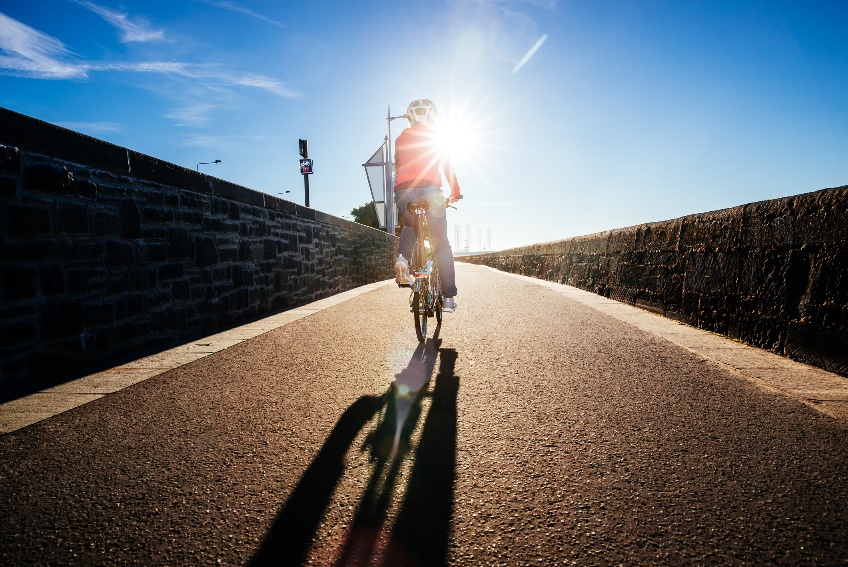 Given the climate change targets adopted by all four Councils in the Partnership, there is an urgency to changing how we travel.  This will mean big changes for individuals, businesses as well as the Councils and others responsible for providing our transport systems.We are therefore keen to understand what the implications of change will be for you, so that the strategy can provide an appropriate framework for change. All partners in the Tactran partnership want:More, and affordable, public transport servicesA street environment which encourages people to walk and cycle when they canTo reduce the amount we have to travel, either through on-line services, or providing services closer to homeHowever, delivering all this to achieve the climate change targets is likely to require authorities to review what is delivered where, when and how.  It is also likely to require additional finances. Achieving this scale of change within the timescales set by the climate change targets will likely require measures that both discourage use of the car for those that have a choice, and also help finance alternatives. We want to know what the impact of such measures on you could be so that we can consider how they can be introduced in as fair and equitable manner as possible.Q1: Do you agree with the objectives and outcomes?Objectives OutcomesTo take climate actionReduce greenhouse gas emissions	To take climate actionModal shift to more sustainable modes of travelTo take climate actionReduce car mileageTo take climate actionEnsure our transport networks are resilientTo improve health and wellbeingReduce fatalities and injuriesTo improve health and wellbeingImprove air qualityTo improve health and wellbeingImprove ability for older people and disadvantaged communities to access healthcareTo improve health and wellbeingImprove ability for the most vulnerable to access social activitiesTo improve health and wellbeingIncrease levels of physical activity To reduce inequalitiesImprove ability for young people, and disadvantaged & rural communities to access jobs, education and servicesTo help deliver inclusive and sustainable economic growthReliable inter and intra-regional journey timesTo help deliver inclusive and sustainable economic growthImprove ability for young and disadvantaged communities to access jobs, education and trainingOutcomeAspirationScale of the challengeReduce greenhouse gas emissionsReduce car mileageThe Climate Change Action Plan  has set national targets to:reduce car km driven by 20% by 2030Reversing 29+ yrs of growth in car km in 8 years. Over ¾ of personal mileage are trips over 10km DfT Road Traffic Stats 2020Reduce greenhouse gas emissionsReduce car mileagephasing out need for new petrol or diesel cars or vans by 2030Less than 1% of personal vehicles registered in the Tactran region are electric Vehicle Licensing Stats 2022Increase levels of physical activityImprove air qualityPublic Health Priorities for Scotland seek a Scotland where we….have a healthy weight and are physically active29% never walk as a means of transport, 30% never for pleasure SHS 2019Increase levels of physical activityImprove air qualityAir quality has exceeded national air quality thresholds in Dundee and Perth cities as well as CrieffOur towns & cities serve large rural hinterlands. 60% of trips made by those living in the region are by car SHS 2019Improve ability for young people, and disadvantaged & rural communities to access jobs, education and servicesChild Poverty Act has set a target for the % of children living in Scottish households should be living in relative poverty to be reduced to 10% by 2030.   20.6% of children in Angus, 22.5% in Dundee, 18.7% in Perth and Kinross and 18.1% in Stirling are living in relative poverty (2020/21)Limited public transport services in many localities and limited ability to influence commercial faresReliable inter and intra-regional journey timesTraffic (veh miles) could increase by up to 28% by 2037 compared to 2017, with a corresponding 51% increase in pm peak delays (secs/mile) in the Tayside area and 9% in the Forth Valley areaThe region is both peripheral to the central belt, as well as accommodating almost all surface trips to North-East Scotland and the Highlands and IslandsQuestion 2: Do you support the general approach outlined above to hit or better the interim climate change and child poverty targets by 2030?Summary of Potential MeasuresSummary of Potential MeasuresDelivery ThemePotential MeasuresImproving safetyReduce speeds Provide road safety education Improving rest and welfare facilities for hauliersInfluencing travel choices and behaviourPromoting smarter choices Parking controls, road space re-allocation and traffic management Road user chargingImproving access to public transportImproved public transport interchangeNew and improved rail and bus stationsEasier planning and booking of journeysImproving sustainable travel opportunities Improving active travel opportunitiesImproving active travel to schoolImproving public transportDemand responsive, community and shared transport servicesPromote Fair FaresDecarbonising transport and a just transitionPromoting and enabling electric and low emission vehicles for individuals, public sector, business and bus & coach fleetsRail decarbonisationBehaviour change and modal shift for freightImproving the accessibility & security of our transport networksImproved accessibility & security of the street environmentImproved accessibility & security for all across public transportReducing the need to travel by car through the location of development and servicesReduce car dependency of new developmentsLocate new and existing services within communitiesMeasures in neighbouring authorities that could reduce car useImproving strategic connectivityAddress pinch points on strategic roadsImprove rail connectivityImprove connectivity to freight destinationsImprove access to airportsImproving network resilienceImproving network resilienceQuestion 3: Do you agree with all the delivery themes? Which do you consider are the most important?Which potential measures don’t you agree with or which may assist you the most? What is the likely impact of the measure on you? Are there potential measures we have not included?Q1: Do you agree with the objectives and outcomes?Question 2: Do you support the general approach outlined in to hit or better the interim climate change and child poverty targets by 2030?Question 3: Do you agree with all the delivery themes? Which do you consider are the most important?Which potential measures don’t you agree with or which may assist you the most? What is the likely impact of the measure on you? Are there potential measures we have not included?Name and/or organisation First half of your postcodeCould you please outline if your organisation has any responsibility for representing aspects of the environment or groups of peopleNameFirst half of your postcodeEmail address